第25屆地政貢獻獎得獎人－楊長達 先生戴德梁行不動產估價師事務所所長香港商戴德梁行不動產投資顧問有限公司臺灣分公司協理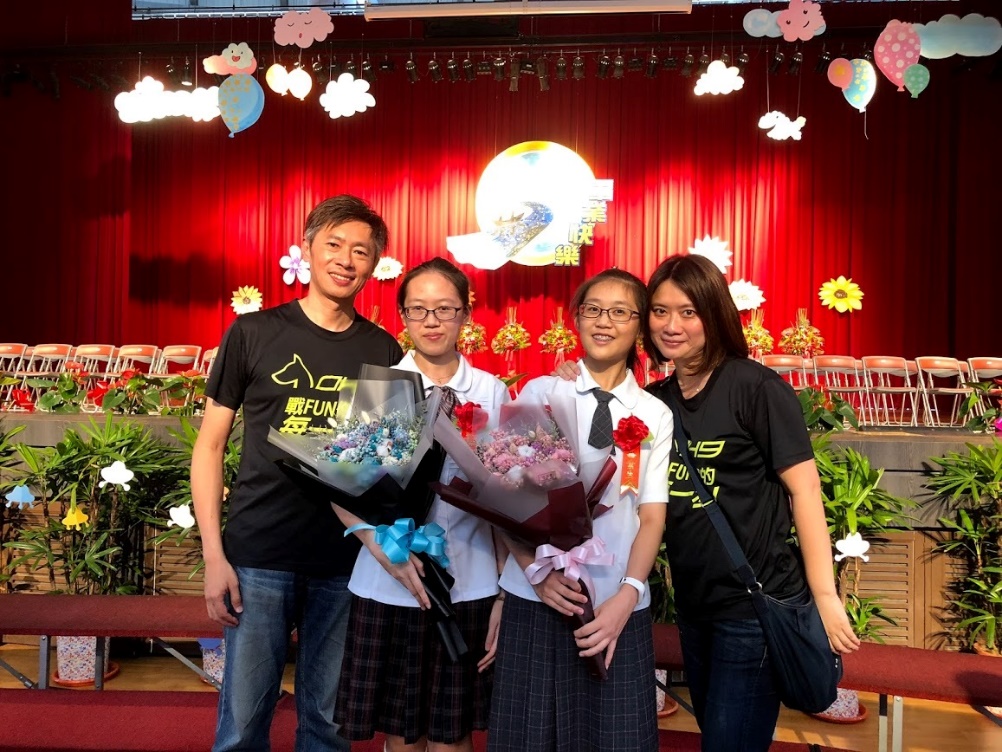 楊長達先生，戴德梁行不動產估價師事務所所長，自政大地政系畢業後進入不動產估價產業，一晃眼已近30年。楊長達所長回憶，在他職業生涯另他深刻的事情，發生在1994年，一個沒有國道五號、沒有衛星導航，也沒有網際網路的時代。梅雨季的某一天，主管交辦了花蓮玉里的農地估價，業主提供的資訊就僅僅是一筆土地的地段號，連個地籍圖都沒有。啟程現勘前除了翻翻飛機航班及火車時刻表以外，沒什麼能準備的。對了，要帶地圖、指北針、比例尺。隔日清晨六點抵達松山機場買了張到花蓮的機票，在候機室盤算著：待會下了飛機，要趕緊攔計程車到花蓮車站，剛好有班莒光號到玉里……飛機誤點了，火車卻很準時。計程車到了花蓮車站，遠遠看見莒光號已經在對面月台邊，等不及買票趕緊拜託站務人員讓我先上車再補票，然後火速跳上已在起動中的列車，一連串的危險舉動只為多爭取一點在玉里現勘及市調的時間。沒有網路的時代，市場資訊得全靠雙腳及嘴巴取得。從臺北到玉里，雨沒停過。場景轉到地政事務所，領到地籍圖的一刻傻眼了！那是一張薄如蟬翼的描圖紙手繪版地籍圖，映入眼簾的地籍圖形只有一個長方格，格內寫著勘估標的的國字地號，格外則寫著鄰地地號，此外是一片空白。二話不說趕緊申請閱覽地籍原圖，才發現玉里許多農地都經過重劃，地籍整齊劃一，每宗幾乎都長得一樣，若非拿著比例尺一路量到主要道路，計算出距離確認相對位置，到了現場就會發現每塊土地都可能是勘估標的，那真的會欲哭無淚！場景再轉到勘估標的現場，雨更大了，縱然一手撐傘，另一手吹彈可破的地籍圖仍難逃被雨水潑濺而糊爛的命運，算著一畦畦的農地次序與腳步距離，總算確認了勘估標的位置。大雨滂沱，田間的農夫們都回家了，市場交易案例要問誰？大雨傾盆倒進了鞋襪，腳步更顯沉重。脫下來用手提著吧！赤腳走路輕盈些，沒找到適當案例怎能回臺北？走回鎮上總有機會遇到願意幫忙的地政士，他們也可能是學長姐……。估價就需要一份熱情與執著，以及隨時自我激勵。2020年的現在，地籍圖、GPS、實價登錄就在手機上，但標的資料的確認呢？在網路上神遊就能確認案例的條件嗎？無法確認要怎麼比較呢？腳到、口到、心到、手到是估價師追求不動產價值真相的熱情與執著，也是對這片土地的尊重。